Художественно-эстетическое развитие. Лепка. (По программе Н.В.Нищевой)Логопедическая группа Возраст детей 5-6 летТема недели: Перелетные птицы. Подготовка птиц к отлету. Водоплавающие птицы.Тема занятия: Аист на болоте. Продолжительность занятия: 30 минут Образовательные задачи: совершенствование умений детей создавать объёмные изображения, используя разнообразные методы и приемы лепки. Развитие координации речи с движениями во время пальчиковых и подвижных игр на занятии.Материалы: изображения птицы аиста, аудио запись крик птиц, улетающих на юг, крик аиста перед отлетом, маска аиста на голову ребенка образец работы, пластилин, картон темно-зеленого цвета, скорлупа грецкого ореха, трубочки.Литература: Н.В. Нищева «Картотека подвижных игр с детьми ТНР».Ход непосредственно-образовательной деятельности:Организационный момент: - Ребята, закройте глаза и послушайте, что вы слышите (аудиозапись криков птиц перед отлетом).- Сегодня наше занятие посвящено одной из этих птиц, а вот какой узнаете отгадав загадку:Это старый наш знакомыйОн живет на крыше дома.Длинноногий, длинноносый,Длинношеий, безголосый.Он летает на охоту, за лягушками к болоту. Основная часть: - Мы будем сегодня лепить Аиста на болоте.Я бы хотела вам рассказать про эту удивительную птицу, а вы со мной согласитесь в конце моего рассказа. Аист — это белая птица, с черными перьями на крыльях, с длинным тонким клювом и длинными ногами. (показ иллюстраций на проекторе). Питаются они лягушками, червяками, жуками. Разыскивая корм аисты ходят не спеша, но увидев добычу, быстро подбегают и хватают ее. Аисты во время полета могут спать до 15 минут не падая и не сбиваясь с курса. Есть легенда (легенда - это сведения о предметах, явлениях в природе, событиях прошлого, в которых есть доля вымысла), что аисты доставляли спящих малышей из водоемов и приносили их в хорошие семьи, а если аист поселился на крыше, то в семье будет счастье и мир.  - Давайте с вами поиграем в игру «Аист» (одеть маску водящему):На болоте у дороги,Ходит аист длинноногий.На одной ноге стоитЛягушаток сторожит.Аист, аист не зевай,Лягушат лови давай!- Давайте, ребята, рассмотрим какой формы у аиста голова, шея, уловище, крылья, ноги, клюв (ответы детей).- Какой окраски его части тела.- Посмотрите на образец моего аиста из пластилина, что нам нужно для его лепки?Дети отвечают: пластилин белого, черного, красного цветов.- Болото я вырезала из картона, чтобы устойчивая была шея я обмазала трубочку белым пластилином, а ноги я обмазала красным пластилином.- Для композиции мы сделаем гнезда аиста из скорлупы грецкого ореха и вылепим траву рогозу, она растет на болоте.Игра «Птички» по Н.В.Нищевой:Эта птичка-соловей, (загибают пальцы по одному)Эта птичка –воробей,Эта птичка совушкаСонная головушка.Эта птичка злой орланПтички, птички по домам (стучат пальцами по столу)- Посмотрите еще раз на образец лепки, на столе у вас есть все необходимое, приступайте к работе и помните о технике безопасности при работе с пластилином. Осуществляется индивидуальная помощь воспитателя детям во время лепки.3. Заключительная часть.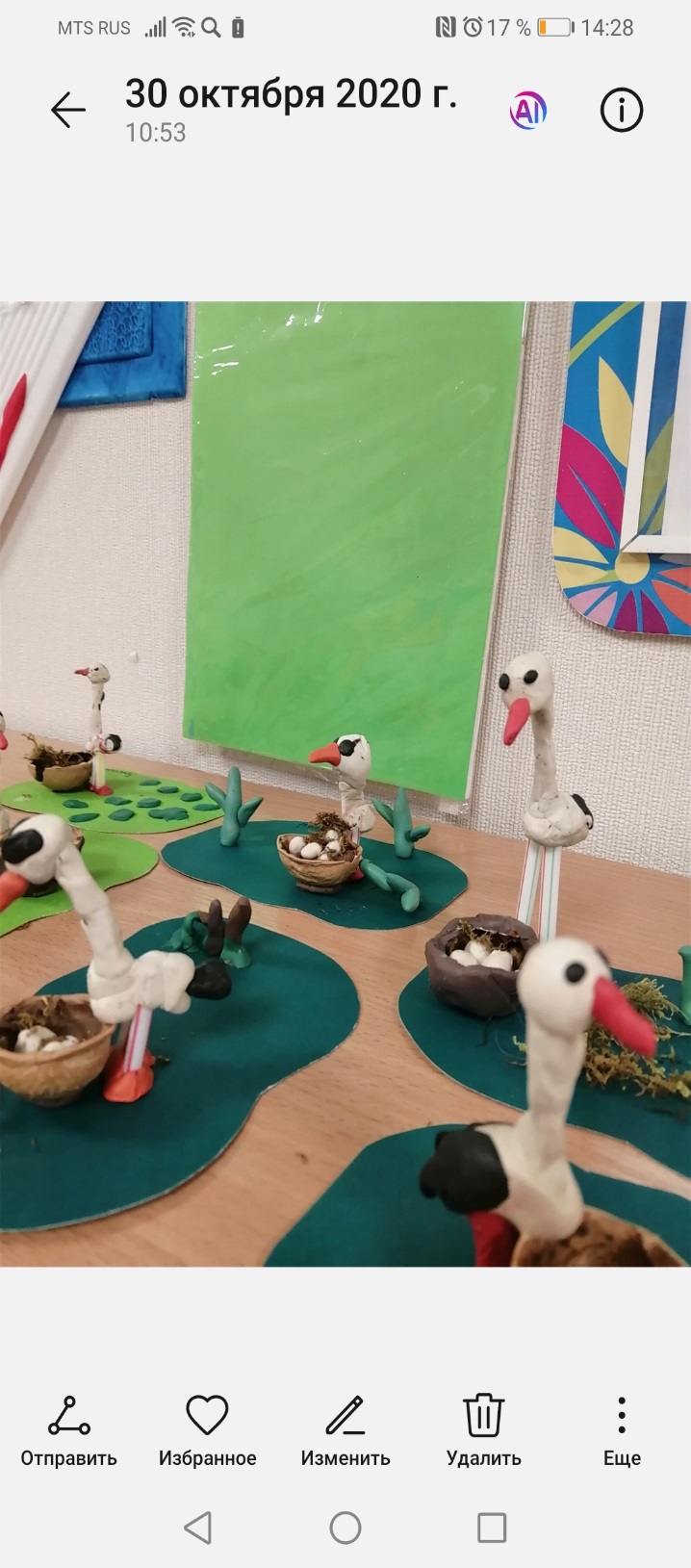 Выставка работ. Рассмотреть изделия детей. Анализ работ.Рефлексия: Какую птицу сегодня лепили на занятии?Что было трудным при работе с пластилином?Что больше всего запомнили?Какие новые слова вы услышали на занятии?Что использовали при лепке, какие материалы нам помогли в работе?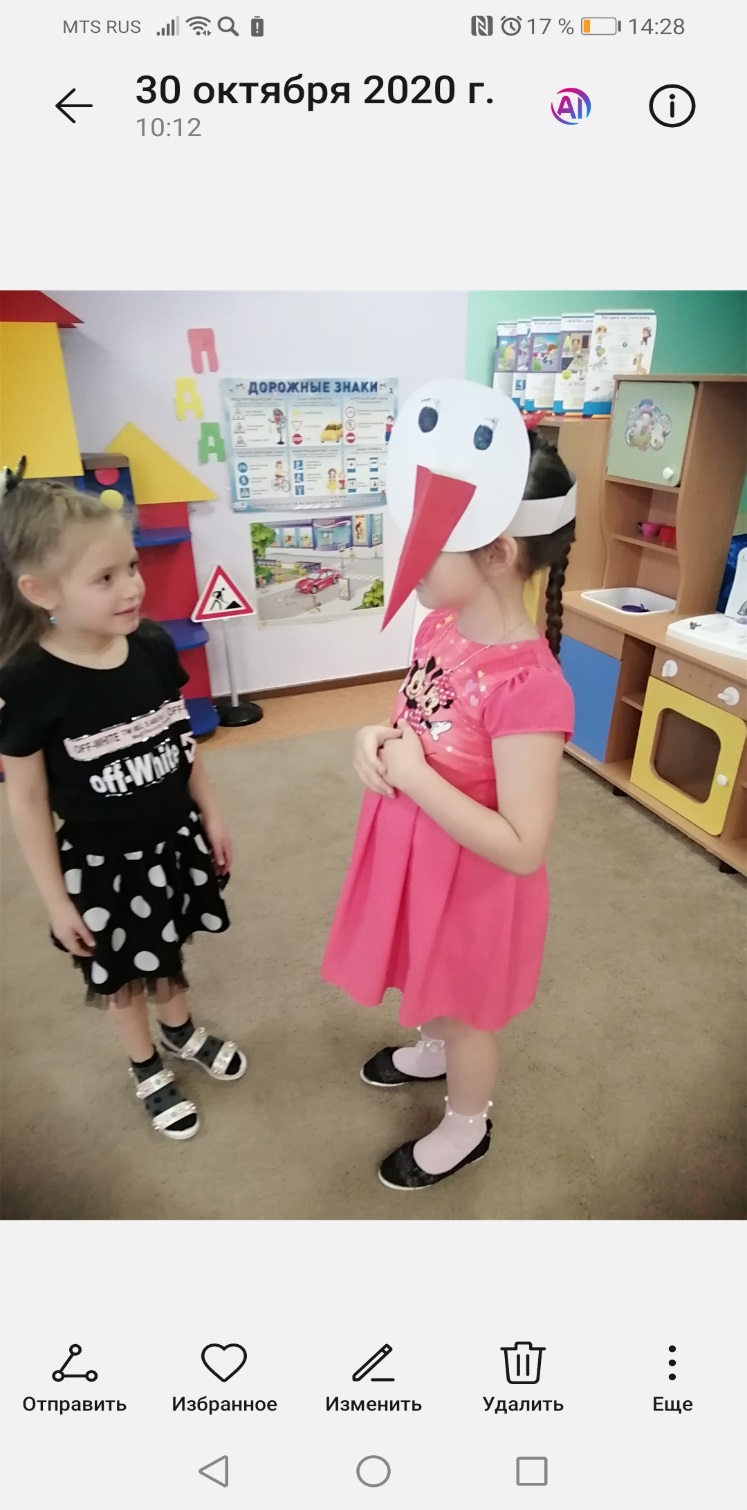 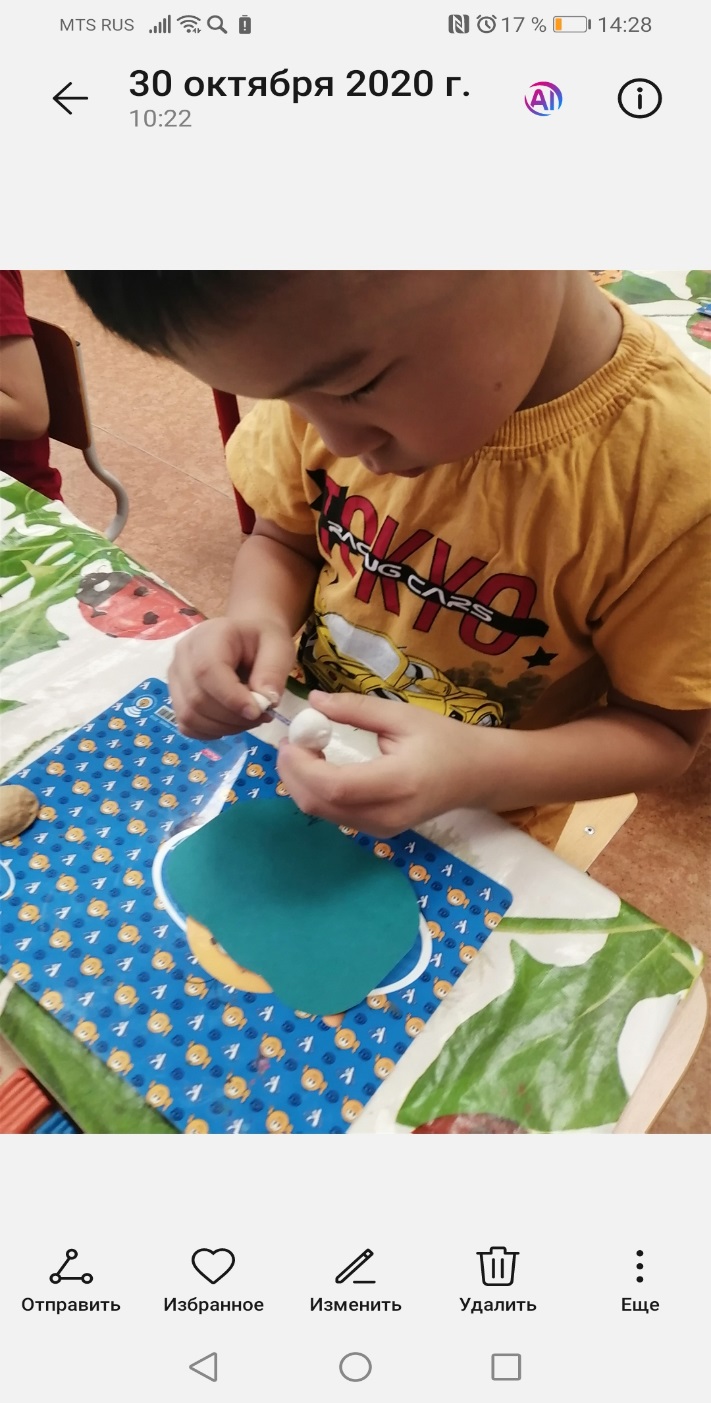 